Veiligheidsinformatiebladin overeenstemming met Verordening (EG) 1907/2006, Verordening (EG) 1272/2008 enVerordening (EG) 453/2010Versie: 1Herziening: 21/05/2012 RUBRIEK 1: IDENTIFICATIE VAN DE STOF OF HET MENGSEL EN VAN DE VENNOOTSCHAP/ONDERNEMING Productidentificatie: TalkREACH‐registratienr.: Vrijgesteld in overeenstemming met bijlage V.7 Synoniemen: Steatite, speksteenHandelsnamen:FLUXITE A LUZENAC C20 LUZENAC E15 LUZENAC E60 LUZENAC F60 GR LUZENAC H1 LUZENAC H100LUZENAC H50 LUZENAC H60 LUZENAC H70 LUZENAC H80 LUZENAC HK70 LUZENAC ST30 LUZENAC ST60MAS T5 MAS T5‐2MISTRON® 75‐6 A MISTRON® 75‐6 GRA MISTRON® 75‐7 A MISTRON® 75‐7 GR A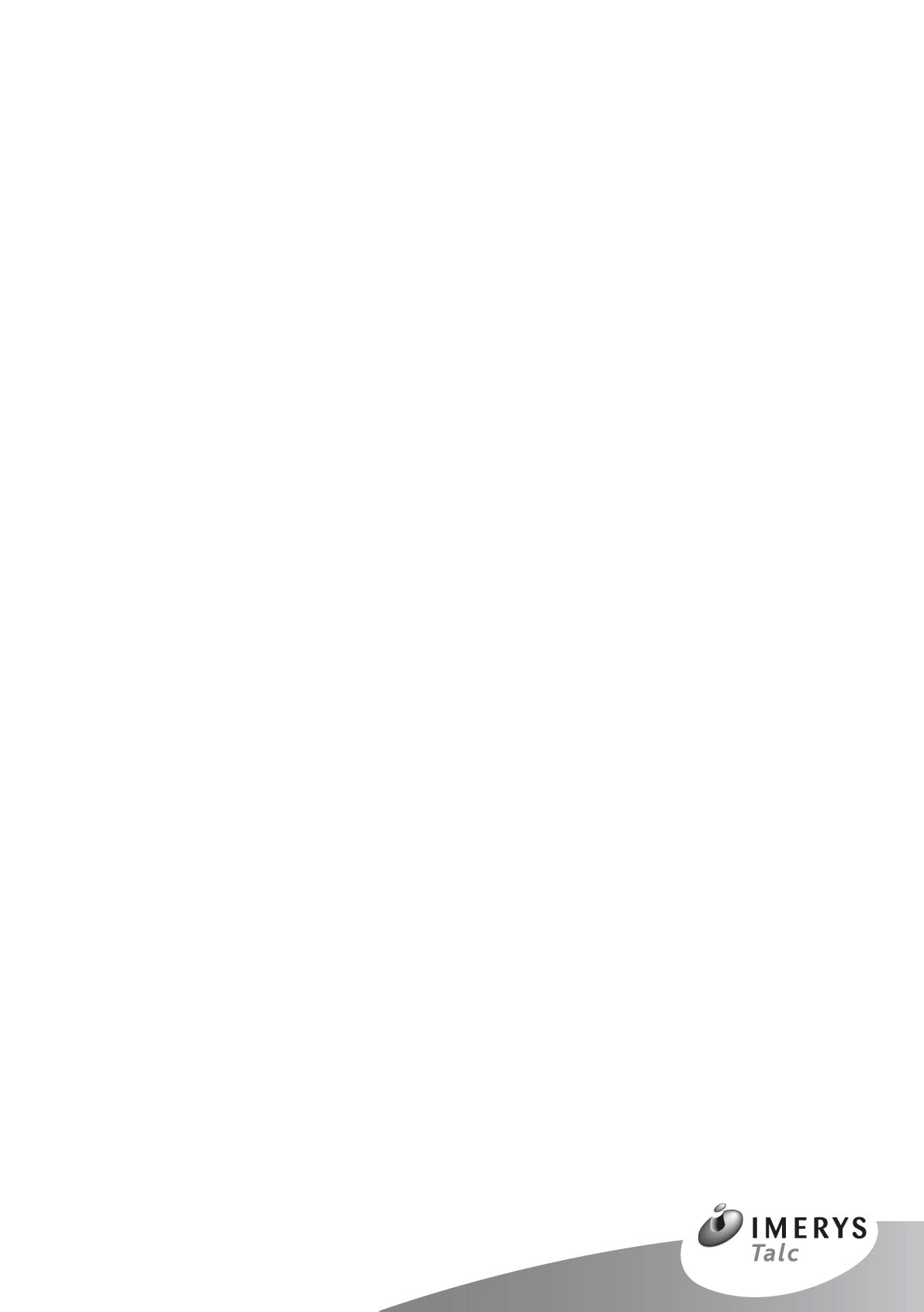 Relevant geïdentificeerd gebruik van de stof of het mengsel en ontraden gebruikFunctioneel mineraal voor gebruik in papier, verf, keramiek, plastic, producten voor persoonlijke verzorging, enz.Details betreffende de verstrekker van het veiligheidsinformatiebladBedrijfsnaam:	Imerys Talc Austria GmbHAdres:	Andritzer Reichsstrasse 26 8045 GrazOostenrijkTelefoonnr.:	+43 316 69 36 50Faxnr.:	+43 316 69 36 55E‐mail van de verantwoordelijke voor veiligheidsinformatieblad: msds.talceurope@imerys.comTelefoonnummer voor noodgevallenTelefoonnummer in noodgevallen: +1 303 623 5716 Beschikbaar buiten kantooruren? Jawww.imerystalc.com21/05/2012 – p 1/12SDS_Talc_Austria_Group_2_NLVeiligheidsinformatieblad RUBRIEK 2: IDENTIFICATIE VAN DE GEVAREN	Indeling van de stof of het mengselDit product voldoet niet aan de indelingscriteria voor schadelijk zoals vastgelegd in Verordening (EG) 1272/2008 en in Richtlijn 67/548/EEG. Dit product moet met zorg worden gehanteerd om het vrijkomen van stof te voorkomen.EU‐indeling (Richtlijn 67/548/EEG): Geen indeling Verordening (EG) 1272/2008: Geen indelingEtiketteringselementenLabelelement overeenkomstig Verordening (EG) No 1272/2008Pictogram:	GeenSignaalwoord:	GeenGevarenaanduiding:	GeenVoorzorgsmaatregelen:	GeenAndere gevaren: Dit product is een anorganische stof en voldoet niet aan de criteria voor PBT of zPzB conform bijlage XIII van REACH. RUBRIEK 3: SAMENSTELLING EN INFORMATIE OVER DE BESTANDDELEN	3.1 Hoofdbestanddeel:Dit product is een natuurlijke verbinding van chloriet, talk, magnesiet, dolomiet en kwarts.Dit product bevat minder dan 1% inadembare kristallijn silica en voldoet niet aan de classificatie criteria.Onzuiverheden: Dit product bevat geen geclassificeerde onzuiverheid. RUBRIEK 4: EERSTEHULPMAATREGELEN	Beschrijving van de eerstehulpmaatregelenContact met de ogen: Spoelen met grote hoeveelheden water en raadpleeg een arts wanneer de irritatie aanhoudt.Contact met de huid: Geen specifieke eerstehulpmaatregelen noodzakelijk.www.imerystalc.com21/05/2012 – p 2/12SDS_Talc_Austria_Group_2_NLVeiligheidsinformatiebladInhalatie: Geen specifieke maatregelen wat betreft eerste hulp. Persoon naar ruimte met frisse lucht brengen en medische hulp inroepen bij ernstige ademhalingsmoeilijkheden.Inname: Geen eerstehulpmaatregel vereist.Belangrijkste acute en uitgestelde symptomen en effectenSymptomen van acute onvoorziene blootstelling zijn niet‐specifiek en zijn gelijk aan de symptomen bij omvangrijk inhaleren van ander stof zonder toxische effecten. Deze symptomen kunnen bestaan uit hoesten, ophoesten van slijm, niezen en ademhalingsmoeilijkheden ten gevolge van irritatie van het bovenste luchtwegen.Vermelding van de vereiste onmiddellijke medische verzorging en speciale behandelingGeen specifieke handelingen vereist. RUBRIEK 5: BRANDBESTRIJDINGSMAATREGELEN	BlusmiddelenAlle blusmiddelen zijn toegestaan.Speciale gevaren die door de stof of het mengsel worden veroorzaaktHet product is niet brandbaar, ontvlambaar of explosief. Geen gevaarlijke thermolyse.Advies voor brandweerliedenGeen specifieke brandblusmiddelen vereist. Gebruik een blusmiddel dat geschikt is voor het vuur eromheen. RUBRIEK 6: MAATREGELEN BIJ HET ACCIDENTEEL VRIJKOMEN VAN DE STOF OF HET MENGSEL	Persoonlijke voorzorgsmaatregelen, beschermende uitrusting en noodproceduresVermijd het vrijkomen van stof in de lucht. Als aannemelijk is dat stof gaat vrijkomen, dient persoonlijke beschermingsuitrusting te worden gedragen conform nationale wetgeving daaromtrent.MilieuvoorzorgsmaatregelenGeen speciale vereisten. Sluit gemorst materiaal in en verwijder dit zoals hieronder aangegeven.Insluitings‐ en reinigingsmethoden en ‐materiaalDroog product dient te worden verwijderd met behulp van een schep of stofzuiger waarbij persoonlijke beschermingsuitrusting gedragen dient te worden conform nationale wetgeving daaromtrent. Het wordt niet aangeraden de vloer te spoelen met water omdat dit ertoe kan leiden dat de vloer glad wordt. Indien de talk echter toch nat geworden is, en alleen in dat geval, moet de vloer grondig worden gespoeld met water om alle gladde plekken te verwijderen.Verwijzing naar andere rubriekenZie rubrieken 8 en 13.www.imerystalc.com21/05/2012 – p 3/12SDS_Talc_Austria_Group_2_NLVeiligheidsinformatieblad RUBRIEK 7: HANTERING EN OPSLAG	Voorzorgsmaatregelen voor het veilig hanteren van de stof of het mengselVermijd het vrijkomen van stof in de lucht. Zorg voor geschikte afzuiging op plekken waar stof vrijkomt dat zich door de lucht kan verspreiden. Zorg voor geschikte ademhalingsbescherming wanneer er onvoldoende afzuiging is. Behandel verpakte producten voorzichtig om te voorkomen dat deze opengaan.Voorwaarden voor een veilige opslag, met inbegrip van incompatibele producten Technische maatregelen/Voorzorgsmaatregelen:Houd het product droog en in afgesloten containers.Specifiek eindgebruik: Wanneer u advies wilt hebben over specifiek gebruik, neem dan contact op met uw leverancier. RUBRIEK 8: MAATREGELEN TER BEHEERSING VAN BLOOTSTELLING/PERSOONLIJKE BESCHERMING     ControleparametersHoud u aan de wettelijke grenswaarden voor beroepsmatige blootstelling voor alle soorten stof die door de lucht verspreid worden (bijv. globale hoeveelheid stof, respirabel stof, respirabel kristallijn silicastof). De grenswaarde voor beroepsmatige blootstelling (OEL) aan respirabel kristallijn silica, gemeten als tijdgewogen gemiddelde (TGG) van 8 uur, voor diverse Europese landen is vermeld in Bijlage 1. Voor gelijkwaardige grenswaarden in andere landen kunt u een bevoegde arbeidshygiënist raadplegen of een lokale regelgevende instantie.Maatregelen ter beheersing van blootstellingPassende technische maatregelenMinimaliseer het vrijkomen van stof in de lucht. Gebruik afzettingen, plaatselijke afzuiging of andere middelen om het niveau van stof in de lucht onder vastgestelde grenswaarden voor blootstelling te houden. Maak gebruik van ventilatie om stofdeeltjes in de lucht onder de grenswaarden voor blootstelling te houden wanneer handelingen van de gebruiker stof, dampen of nevel veroorzaken. Maak gebruik van organisationele maatregelen, bijv. door werknemers uit stoffige ruimten te isoleren. Verwijder en was vervuilde kleding.Individuele beschermingsmaatregelen, zoals persoonlijke beschermingsmiddelenBerscherming van de ogen/het gezicht:Draag een veiligheidsbril met zijbescherming in gevallen waar er kans is op het vrijkomen van stof die kan leiden tot mechanische irritatie van het oog.Bescherming van de huid:Geen specifieke vereisten. Voor handen, zie hieronder.Bescherming van de handen:Het dragen van beschermende handschoenen is niet noodzakelijk, maar wordt wel aangeraden ter voorkoming van irritatie of uitdrogen van de huid.www.imerystalc.com21/05/2012 – p 4/12SDS_Talc_Austria_Group_2_NLVeiligheidsinformatiebladBescherming van de ademhalingswegen:Draag	in	geval	van	langdurige	blootstelling	aan	stofconcentraties	in	de	lucht	een ademhalingsbescherming die voldoet aan de vereisten van Europese of nationale wetgeving.Beheersing van milieublootstellingVermijd verstuiving door de wind. RUBRIEK 9: FYSISCHE EN CHEMISCHE EIGENSCHAPPEN	Informatie over fysische en chemische basiseigenschappenVoorkomen: Wit, gebroken wit tot lichtgrijs poeder.Geur: GeurloosGeurdrempelwaarde: Niet relevantpH: 9‐9.5 (10% suspensie in water)Smelt‐/vriespunt >1300°C(i) Ontvlambaarheid (vast, gas): Niet ontvlambaar(j) Bovenste/onderste ontvlambaarheids‐ of explosiegrenswaarden: Niet‐explosief. Er zijn geen grenswaarden van toepassing.Relatieve dichtheid: 2.58‐2.83Oplosbaarheid:Oplosbaarheid in water: verwaarloosbaarOplosbaarheid in fluorwaterstofzuur: JaZelfontbrandingstemperatuur: Niet relevantOntledingstemperatuur: >1000°COntploffingseigenschappen: Niet‐explosiefOxiderende eigenschappen: Niet‐oxiderendOverige informatie: Geen andere informatie. RUBRIEK 10: STABILITEIT EN REACTIVITEIT	Reactiviteit: Inert, niet reactiefChemische stabiliteit: Chemisch stabielwww.imerystalc.com21/05/2012 – p 5/12SDS_Talc_Austria_Group_2_NLVeiligheidsinformatiebladMogelijke gevaarlijke reacties: Geen gevaarlijke reactiesTe vermijden omstandigheden: GeenChemisch op elkaar inwerkende materialen: Geen bekendGevaarlijke ontledingsproducten: Geen RUBRIEK 11: TOXICOLOGISCHE INFORMATIE	Informatie over toxicologische effectenInformatie over de te verwachten route van blootstelling: De belangrijkste mogelijkheid op blootstelling is inhalatie. Herhaalde en langdurige blootstelling aan grote hoeveelheden talk kan leiden tot een milde vorm van pneumoconiosis, ook wel stoflongen genoemd. Deze aandoening wordt veroorzaakt doordat de longen teveel worden blootgesteld, maar het betreft een effect van niet‐specifieke deeltjes en geen specifiek intrinsieke fibrogene activiteit van talk.Acute toxiciteit: Op basis van beschikbare gegevens wordt niet voldaan aan de classificatiecriteria.Huidcorrosie/‐irritatie: Op	basis  van  beschikbare	gegevens wordt niet voldaan aan de classificatiecriteria.Ernstig oogletsel/oogirritatie: Op basis van beschikbare gegevens wordt niet voldaan aan de classificatiecriteria.Sensibilisatie van de luchtwegen/de huid: Op basis van beschikbare gegevens wordt niet voldaan aan de classificatiecriteria.Mutageniteit in geslachtscellen: Op basis van beschikbare gegevens wordt niet voldaan aan de classificatiecriteria.Kankerverwekkendheid: Op basis van beschikbare gegevens wordt niet voldaan aan de classificatiecriteria.Giftigheid voor de voortplanting: Er zijn geen gegevens beschikbaar over dit product.STOT bij eenmalige blootstelling: Op basis van beschikbare gegevens wordt niet voldaan aan de classificatiecriteria.STOT bij herhaalde blootstelling: Op basis van beschikbare gegevens wordt niet voldaan aan de classificatiecriteria.Gevaar bij inademing: Op basis van beschikbare gegevens wordt niet voldaan aan de classificatiecriteria.www.imerystalc.com21/05/2012 – p 6/12SDS_Talc_Austria_Group_2_NLVeiligheidsinformatieblad RUBRIEK 12: ECOLOGISCHE INFORMATIE	Toxiciteit: Er zijn geen gegevens beschikbaar over dit product. Geen specifiek nadelige effecten bekendPersistentie en afbreekbaarheid: Er zijn geen gegevens beschikbaar over dit product. Het product is een anorganische substantie en is daarom niet biologisch afbreekbaar.Bioaccumulatie: Niet relevantMobiliteit in de bodem: VerwaarloosbaarResultaten van PBT‐ en zPzB‐beoordeling: Niet relevantAndere schadelijke effecten: Geen specifieke nadelige effecten bekend. RUBRIEK 13: INSTRUCTIES VOOR VERWIJDERING	AfvalverwerkingsmethodenAfval van resten/ongebruikte productenWaar mogelijk verdient recyclen de voorkeur boven weggooien. Kan worden weggegooid in overeenstemming met plaatselijke regelgeving.VerpakkingStofvorming uit resten van verpakkingen moet worden vermeden en werknemers moeten worden voorzien van geschikte bescherming. Sla gebruikte verpakkingen op in afsluitbare containers. Het hergebruiken van verpakkingen wordt niet aangeraden. Het recyclen en weggooien van verpakkingen dient te worden uitgevoerd door een bevoegd afvalverwerkingsbedrijf. Recyclen en weggooien van verpakkingen dient te worden uitgevoerd in overeenstemming met lokale regelgeving. RUBRIEK 14: INFORMATIE MET BETREKKING TOT HET VERVOER	VN‐nummer: Niet relevantJuiste ladingnaam overeenkomstig de modelreglementen van de VN: Niet relevantTransportgevarenklasse(n): ADR: Niet ingedeeld IMDG: Niet ingedeeld ICAO/IATA: Niet ingedeeld RID: Niet ingedeeldDOT: Niet ingedeeldVerpakkingsgroep: Niet relevantwww.imerystalc.com21/05/2012 – p 7/12SDS_Talc_Austria_Group_2_NLVeiligheidsinformatiebladMilieugevaren: Niet relevantBijzondere voorzorgen voor de gebruiker: Er zijn geen speciale voorzorgmaatregelen vereist.Vervoer in bulk overeenkomstig bijlage II bij MARPOL 73/78 en de IBC‐code: Niet relevant RUBRIEK 15: REGELGEVING	Specifieke veiligheids‐, gezondheids‐ en milieureglementen en ‐wetgeving voor de stof of het mengsel. Internationale wetgeving/vereisten:Industrial Safety and Health Law: Dit product bevat geen schadelijke of gecontroleerde gevaarlijke bestanddelen zoals genoemd onder de ISHL. Bevat minder dan 1% silica.Toxic Chemical Control Act: Dit product bevat geen chemische bestanddelen die worden beschouwd als giftig, die observatie vereisen, waarvoor beperkingen gelden of die verboden zijn onder de TCCA.Dangerous Substance Management Law: Dit product bevat geen chemische bestanddelen die vallen onder de DSML.Waste Management Law: Deze stof dient te worden verwijderd in overeenstemming met de afvalverwerkingsstandaarden die worden vermeld in de Waste Management Law.Andere regelgeving gebaseerd op lokale of buitenlandse wetgeving: De volgende inventarissen zijn onderzocht in zoverre de onderdelen in deze lijst openbaar beschikbaar waren:Nee*: Er bestaat een brede categorie natuurlijk voorkomende chemicaliën. Deze mineralen zijn dus per definitie gecontroleerd, maar zijn niet expliciet opgenomen in de lijst.www.imerystalc.com21/05/2012 – p 8/12SDS_Talc_Austria_Group_2_NLVeiligheidsinformatiebladChemischeveiligheidsbeoordelingVrijgesteld van REACH‐registratie conform bijlage V.7.G2 RUBRIEK 16: OVERIGE INFORMATIE	Referentie en bronnen:Baan, R, Straif K, Secretan B, Ghissassi FE and Cogliano V. (2006), On behalf of the WHO International Agency for Research on cancer Monograph Working Group. Carcinogenicity of carbon black, titanium dioxide and talc. The Lancet Oncology. 7:295‐296.Wild, P.; “Lung cancer risk and talc not containing asbestiform fibers: a review of the epidemiological evidence”. Occup. Environ. Med. 2006; 63, 4‐9.Cohrssen, B. and Powell C.H. (2001). Talc. In Patty’s Toxicology, 5th ed., Bingham, E., Cohrssen, B., and Powell, C.H., eds., John Wiley & Sons, Inc. NY. pp. 519‐538.IARC Monographs on the Evaluation of Carcinogenic Risks to Humans Volume 93 (2010)  Carbon Black, Titanium Dioxide, and Talc.Wild, P. and coll; „Effects of talc dust on respiratory health: results of a longitudinal survey of 378 French and Austrian talc workers“, Occup. Environ. Med. 2008; 65, 261‐267.USEPA 1992. Health Assessment Document for Talc, Environmental Criteria and Assessment Office, Office of Health and Environmental Assessment, U.S. Environmental Protection Agency, Research Triangle Park, NC. EPA 600/8‐91/217, March 1992.P. Leophonte and coll. "La pathologie respiratoire chronique des travailleurs du talc", Rev. Fr. Mal. Resp., 1980, 8, 43‐45S. Endo‐Capron and coll. "In vitro response of rat pleural mesothelial cells to talc samples in genotoxicity assays (sister chromatid exchanges and DNA repair)" Toxic in vitro, 1993, 7, 7‐14.P. Wild, M. Refregier, G. Auburtin, B. Carton, JJ. Moulin "Survey of the respiratory health of the workers of a talc producing factory", Occup. Environ. Med. 1995, 52, 470‐477.P. Wild and coll. "A cohort mortality and nested case‐control study of French and Austrian talc workers" Occup. Environ. Med 2002, 59, 98‐105.M. Coggiola and coll. "An Update of a Mortality Study of Talc Miners and Millers in Italy", Am. J Indust. Med. 2003, 44, 63‐69www.imerystalc.com21/05/2012 – p 9/12SDS_Talc_Austria_Group_2_NLVeiligheidsinformatiebladInformatie voor de lezerDit veiligheidsinformatieblad is een aanvulling van de technische informatiebladen, maar is geen vervanging daarvan. De hierin opgenomen informatie is gebaseerd op onze huidige kennis van het product op de aangegeven datum. Deze informatie wordt in goed vertrouwen verstrekt. Gebruikers dienen op de hoogte te worden gebracht van de risico's die ontstaan bij het gebruik van dit product voor een ander doeleinde dan waarvoor het is ontwikkeld, en met name voor gebruik waarvoor wij niet gekwalificeerd zijn advies te geven.Deze wettelijke richtlijnen worden verstrekt met als doel gebruikers te helpen aan hun verplichtingen te voldoen tijdens het gebruik van dit product. Deze lijst mag niet als uitputtend worden beschouwd en ontslaat gebruikers niet van de verantwoordelijkheid te controleren of zij verplicht zijn enige andere richtlijnen na te leven dan de hierboven genoemde met betrekking tot het in bezit hebben en behandelen van producten waarvoor alleen zij verantwoordelijk zijn.Enkel de originele Engelse versie is geldigwww.imerystalc.com21/05/2012 – p 10/12SDS_Talc_Austria_Group_2_NLVeiligheidsinformatiebladBijlage 1Occupational Exposure Limits in mg/m3 8 hours TWA Respirable dust – in EU 271 + Norway & Switzerland1 Missing information for Latvia – To be completed.2 Q : quartz percentage – K=13 Germany has no more OEL for quartz, cristobalite and tridymite. Employers are obliged to minimize exposure as much as possible, and to follow certain protective measures.4 When needed, Maltese authorities refer to values from the UK for OELVs which do not exist in the Maltese legislation.www.imerystalc.com21/05/2012 – p 11/12SDS_Talc_Austria_Group_2_NLVeiligheidsinformatiebladCaptionSource : IMA‐Europe. Date : May 2010, updated version available at http://www.ima‐europe.eu/otherPublications.htmlwww.imerystalc.com21/05/2012 – p 12/12SDS_Talc_Austria_Group_2_NLHoofdbestanddelenEINECSCASHoeveelheid (%)Chloriet215‐285‐91318‐59‐8< 50Talk238‐877‐914807‐96‐6> 40Magnesiet208‐915‐9546‐93‐0< 5Dolomiet240‐440‐216389‐88‐1< 3.5Kwarts238‐878‐414808‐60‐7< 2.5MINERAALCAS No.EINECS (EU)AICS(Australië)CEPA (DSL/NDSL)(Canada)KECI(Korea)ENCS/ISHL(Japan)Talk14807‐96‐6238‐877‐9JaJa (DSL)JaJaChloriet1318‐59‐8215‐285‐9Nee*Nee* (DSL)JaNee*Dolomiet16389‐88‐1240‐440‐2JaJa (NDSL)JaNee*Magnesiet546‐93‐0208‐915‐9JaJa (DSL)JaJaKwarts14808‐60‐7238‐878‐4JaJa (DSL)JaJaMINERALIECSC(China)PICCS(Filipijnen)TSCA (USA)Swiss ID No. (Zwitserland)NZIoC(Nieuw Zeeland)TalcJaJaJaJaJaChlorietJaJaNee*JaJaDolomietJaJaJaJaJaMagnesietJaJaJaJaJaKwartsJaJaJaJaJaCountry/Authority(see caption p. 2)Non specified (inert) dustQuartzTalcAustria/I60,155Belgium/II30,12Bulgaria/III40,073Czech Republic/IV0,12Cyprus/V/10k/Q2/Denmark/VI50,1Estonia0,1Finland/VII/0,25France/VIIIFrance/IX5 or 25k/QFrance/VIIIFrance/IX50,1Germany/X3/32Greece/XI50,12Hungary0,152Ireland/XII40.050,8Italy/XIII30,0252Lithuania/XIV100,11Luxembourg/XV60,152Malta4/ XVI//Netherlands/ XVII50,0750,25Norway/ XVIII50,12Poland0,31Portugal/ XIX50,0252Romania/ XX100,12Slovakia0,12Slovenia0,152Spain/XXI30,12Sweden/XXII50,11Switzerland/XXIII60,152UK/XXIV40,11CountryAdopted by/Law denominationOEL Name (if specific)AustriaIBundesministerium für Arbeit und SozialesMaximale ArbeitsplatzKoncentration (MAK)BelgiumIIMinistère de l’Emploi et du TravailBulgariaIIIMinistry of Labour and Social Policy and Ministry of Health. Ordinance n°13 of 30/12/2003Limit ValuesCyprusIVDepartment of Labour Inspection. Control of factory atmosphere and dangerous substances in factories, Regulations of 1981.Czech RepublicVGovernmental Directive n°441/2004DenmarkVIDirektoratet fot ArbeidstilsynetThreshold Limit Value (TLV)FinlandVIINational Board of Labour ProtectionOccupational Exposure StandardFranceVIIIMinistère de l’Industrie (RGIE)Empoussiérage de référenceFranceIXMinistère du TravailValeur limite de Moyenne d’ExpositionGermanyXBundesministerium für ArbeitMaximale ArbeitsplatzKoncentration (MAK)GreeceXILegislation for mining activitiesIrelandXII2002 Code of Practice for the Safety, Health & Welfare at Work (CoP)ItalyXIIIAssociazone Italiana Degli Igienisti IndustrialiThreshold Limit Values (based on ACGIH TLVs)LithuaniaXIVDėl Lietuvos higienos normos HN 23:2001Ilgalaikio poveikio ribinė vertė (IPRV)LuxembourgXVBundesministerium für ArbeitMaximale ArbeitsplatzKoncentration (MAK)MaltaXVIOHSA – LN120 of 2003, www.ohsa.org.mtOELVsNetherlandsXVIIMinisterie van Sociale Zaken en WerkgelegenheidPublieke grenswaarden http://www.ser.nl/en/oel_database.aspxNorwayXVIIIDirektoratet for ArbeidstilsynetAdministrative Normer (8hTWA) for Forurensing I ArbeidsmiljØetPortugalXIXInstituto Portuges da Qualidade, Hygiene & Safety at WorkplaceNP1796:2007Valores Limite de Exposição (VLE)RomaniaXXGovernment Decision n° 355/2007 regarding workers’ health surveillance.Government Decision n° 1093/2006 regarding carcinogenic agents (in Annex 3: Quartz, Cristobalite, Tridymite).OELSpainXXIInstrucciones de Técnicas Complementarias (ITC)Orden ITC/2585/2007Valores LimitesSwedenXXIINational Board of Occupational Safety and HealthYrkeshygieniska GränsvärdenSwitzerlandXXIIIValeur limite de Moyenne d’ExpositionUnited KingdomXXIVHealth & Safety ExecutiveWorkplace Exposure Limits (WEL)